Диаграмма 1Все опрошенные (100 % )ответили верно 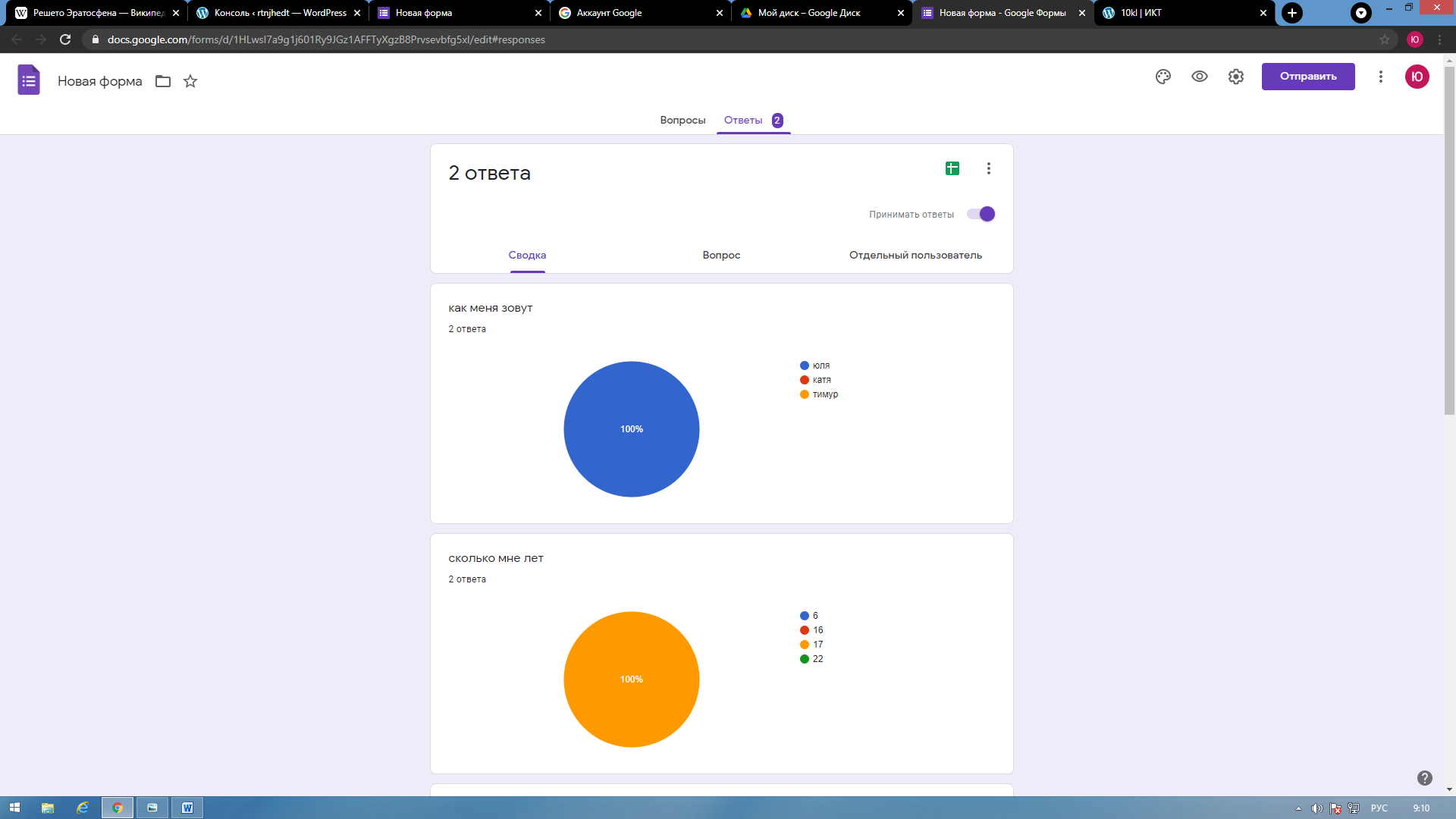 Диаграмма 2Все опрошенные (100%) ответили верно 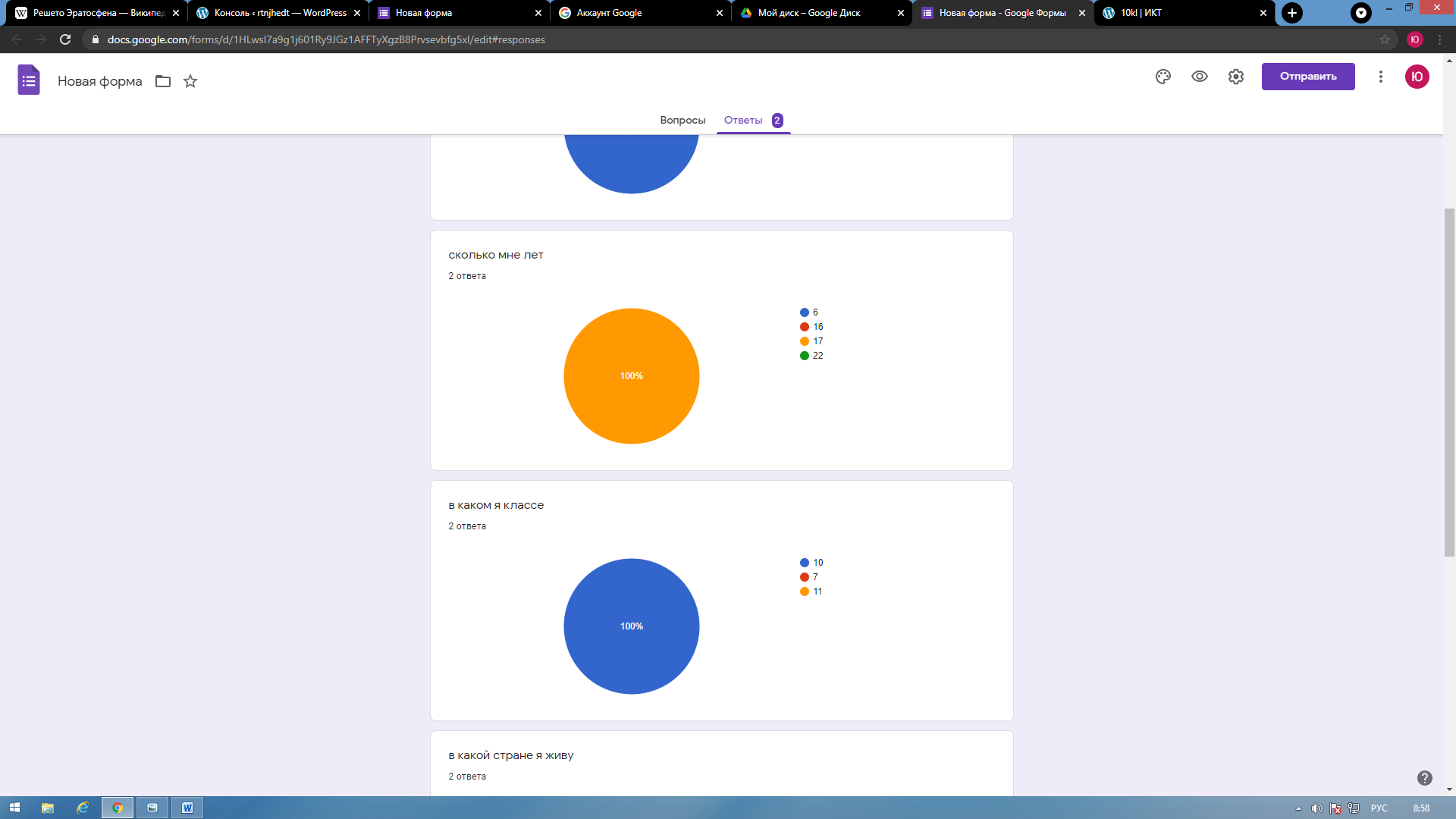 Диаграмма 3Все опрошенные (100%)  ответили верно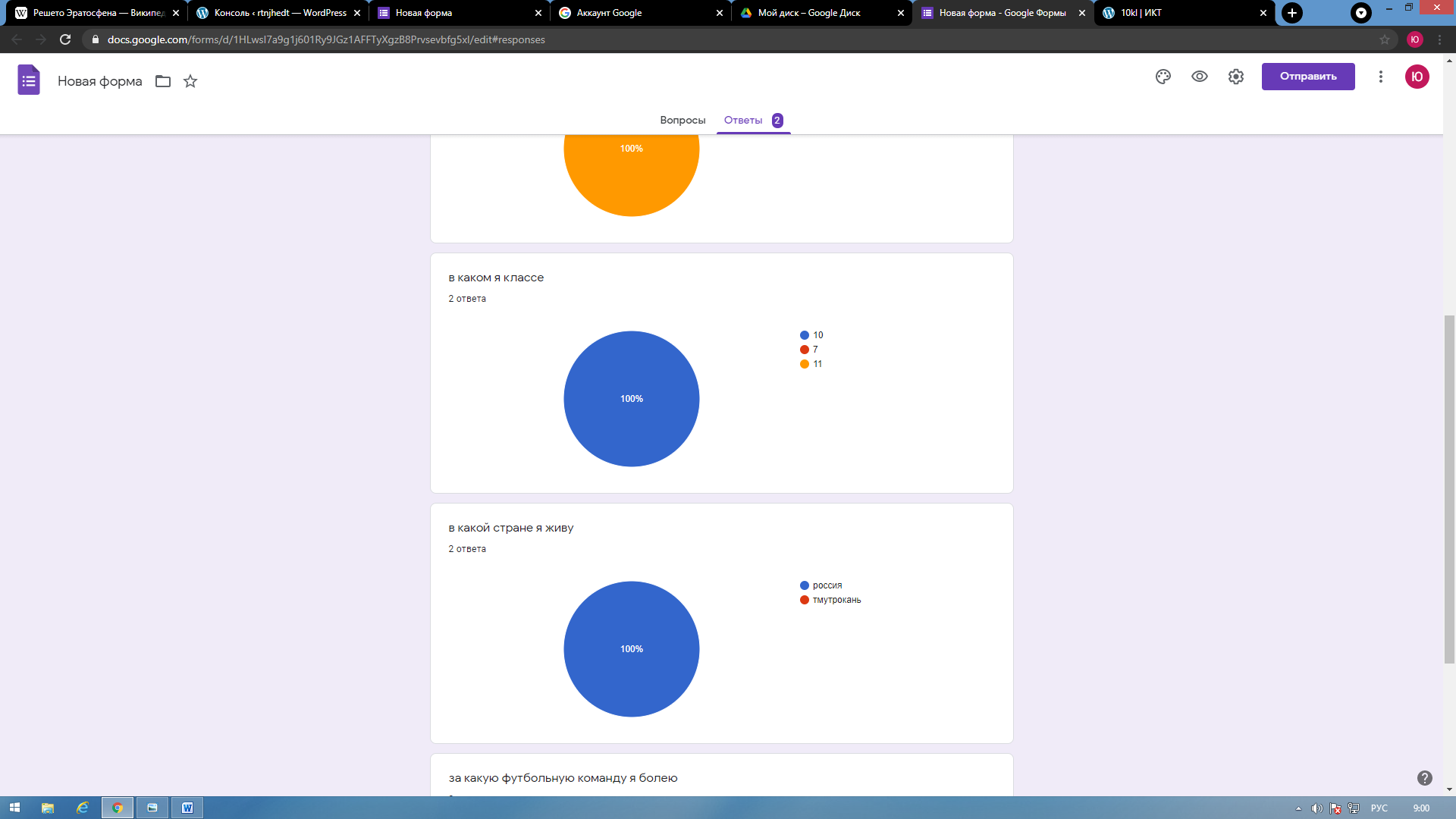 Диаграмма 4 все опрошенные (100%)  ответили верно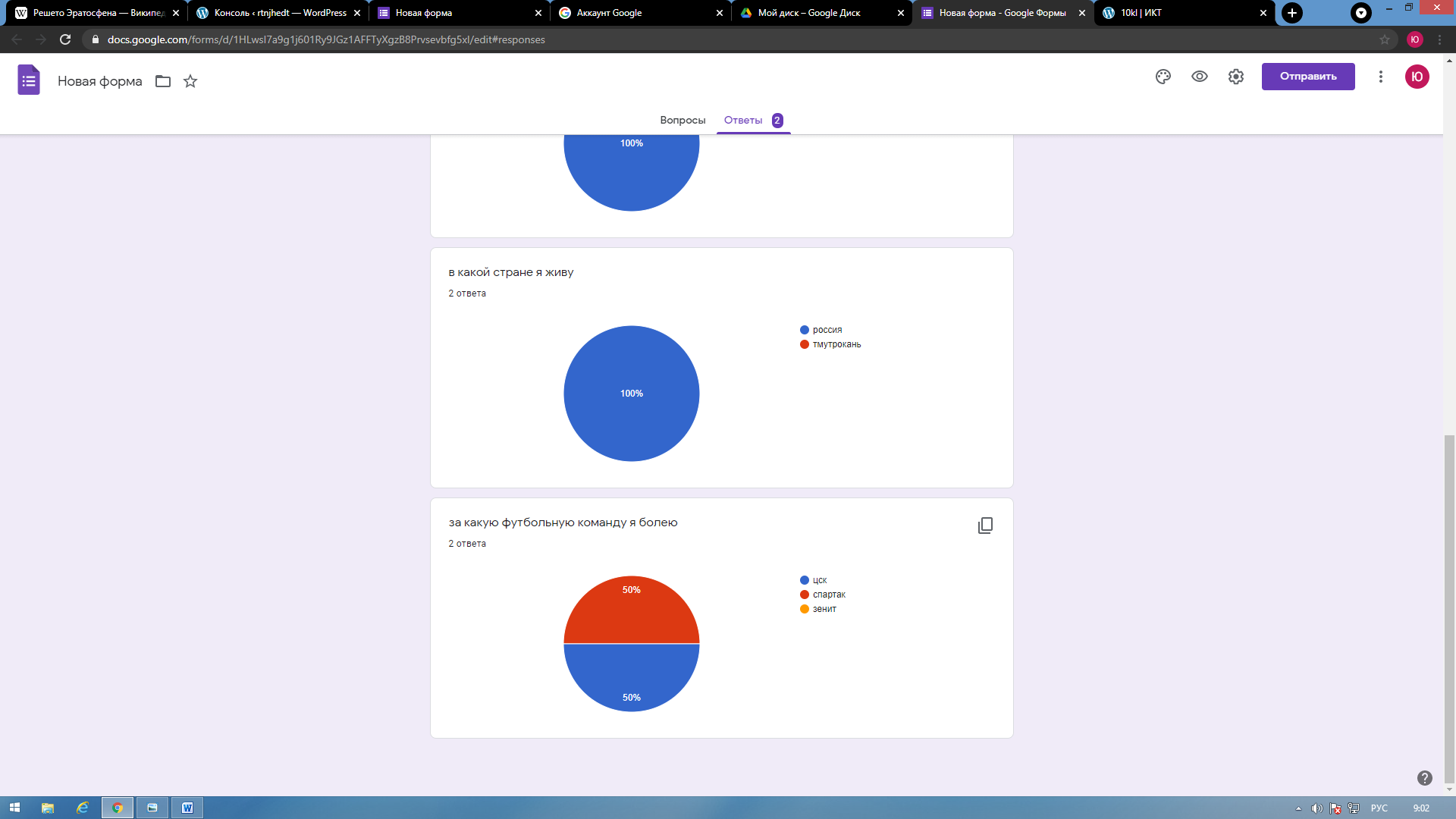 Диаграмма 5 Мнение опрошенных разделилось по (50%)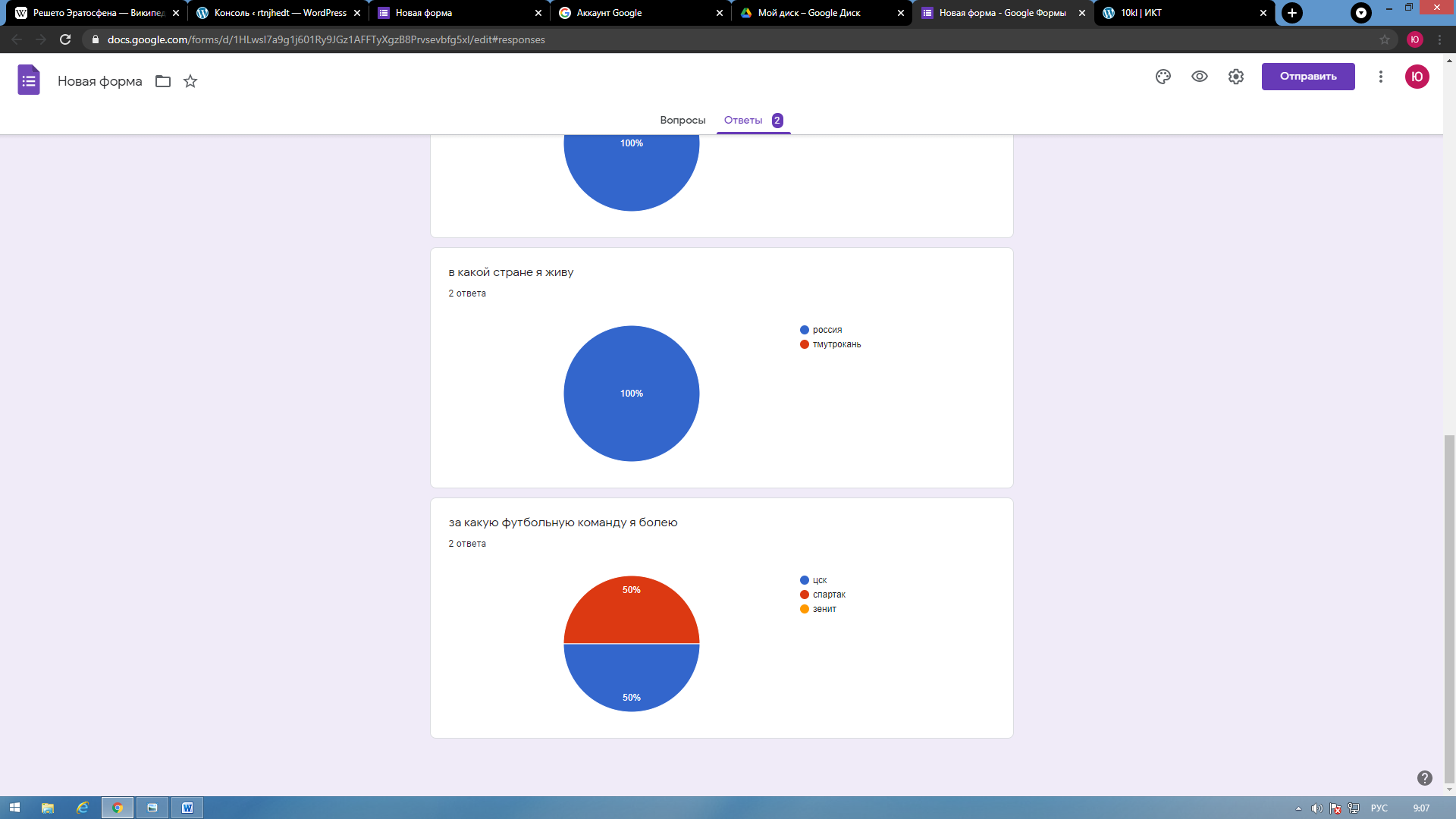 